Муниципальное бюджетное общеобразовательное учреждение «Степановская средняя общеобразовательная школа»Верхнекетский район Томская область 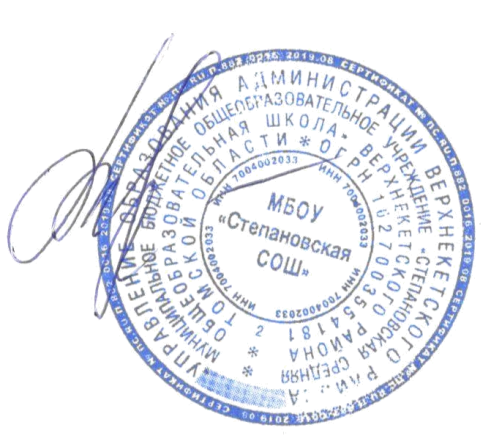 УТВЕРЖДАЮдиректор МБОУ «Степановская СОШ» 	___________	В.В. ИсаковаПриказ от 03.09. 2019 г.  № 109АДАПТИРОВАННАЯ РАБОЧАЯ ПРОГРАММАпо технологии6  классКоличество часов - 68Учитель Аксенов Ю.В.Программа разработана на основе рабочей программы по  Технологии. 5-9 классы / (универсальная линия) Алгоритм успеха. ФГОС. /Н.В.Синица, П.С. Самородский. - М.: Вентана-Граф, 2015. Предметная линия учебников «Технология. Технологии ведения дома». 6 класс. ФГОС./ Н.В.Синица, П.С. Самородский, В. Д. Симоненко, издательство: М.: Вентана-Граф   2016 г.2019Пояснительная записка           Адаптированная рабочая программа по учебному «Технология» для обучающихся с задержкой психического развития для 6 класса составлена на основе примерной адаптированной основной образовательной программы начального общего образования обучающихся с задержкой психического развития, которая является учебно-методической документацией, определяющей рекомендуемые федеральным государственным образовательным стандартом объем и содержание образования, планируемые результаты освоения образовательной программы, примерные условия образовательной деятельности. Программа включает общую характеристику учебного предмета «Технология», личностные, метапредметные и предметные результаты его освоения, содержание курса, примерное тематическое планирование с определением основных видов учебной деятельности, описание учебно-методического и материально-технического обеспечения образовательного процесса, планируемые результаты изучения учебного предмета.Рабочая программа по направлению «Технология. Технологии ведения дома» для учащихся 6 класса составлена в соответствии со следующими нормативно-правовыми и инструктивно-методическими документами:Федеральный Закон «Об образовании в Российской Федерации» (от 29.12. . № 273-ФЗ);Федеральный Закон от 01.12.2007 г. № 309 (ред. от 23.07.2013 г.) «О внесении изменений в отдельные законодательные акты Российской Федерации в части изменения и структуры Государственного образовательного стандарта»;Областной закон от 14.11.2013 г. № 26-ЗС «Об образовании в Ростовской области»;Приказ Минобразования России от 05.03.2004 г. № 1089 «Об утверждении федерального компонента государственных образовательных стандартов начального общего, основного общего и среднего (полного) общего образования»;Приказ Минобрнауки России от 31.03.2014 г. № 253 «Об утверждении федерального перечня учебников, рекомендуемых к использованию при реализации имеющих государственную аккредитацию образовательных программ начального общего, основного общего, среднего общего образования на 2014-2015 учебный год»;Приказ Минобразования России от 09.03.2004 г. № 1312 «Об утверждении федерального базисного учебного плана и примерных учебных планов для образовательных учреждений Российской Федерации, реализующих программы общего образования»;Приказ Министерства образования и науки Российской Федерации от 31 декабря . № 1577 «О внесении изменений в федеральный государственный образовательный стандарт основного общего образования, утвержденный приказом Министерства образования и науки Российской Федерации от 17 декабря . № 1897»;Приказ Министерства образования и науки Российской Федерации от 31 декабря . № 1578 «О внесении изменений в федеральный государственный образовательный стандарт среднего общего образования, утвержденный приказом Министерства образования и науки Российской Федерации от 17 мая . № 413»Примерная программа основного общего образования по направлению «Технология. Обслуживающий труд»;Федеральный перечень учебников, рекомендованных (допущенных) к использованию в образовательном процессе в образовательных учреждениях, реализующих программы общего образования; Требования к оснащению образовательного процесса в соответствии с содержательным наполнением учебных предметов федерального компонента государственного образовательного стандарта.           В ней соблюдается преемственность с федеральным государственным образовательным стандартом начального общего образования; учитываются возрастные  и психологические особенности школьников, обучающихся на ступени основного общего образования, учитываются межпредметные связи.           Рабочая программа по технологии разработана на основе примерной программы общего образования по предмету «Технология» для 6 классов, авторской программы по учебному предмету "Технология" для 5-8(9) классов  (универсальная линия), авторы: Н.В.Синица, П.С. Самородский (М., издательский центр «Вентана-Граф», 2015), методического пособия для учителя Н.В. Синица (М. издательский центр «Вентана-Граф», 2016), Концепции духовно-нравственного развития и воспитания личности гражданина России.Учебный предмет «Технология» является необходимым компонентом общего образования школьников. Его содержание предоставляет обучающимся возможность войти в мир искусственной, созданной людьми среды техники и технологий, называемой техносферой и являющейся главной составляющей окружающей человека действительности.Рабочая программа по технологии для 6 класса (68 часов, 2 час в неделю)  конкретизирует содержание блоков образовательного стандарта, дает распределение учебных часов по крупным разделам курса и последовательность их изучения. Кроме того, программа содержит перечень мини-проектов  по каждому разделу.Федеральный базисный план отводит 68 часов для образовательного изучения технологии в 6 классе из расчёта 2 часа в неделю.В соответствии с этим реализуется технология в 6 классе в объеме 68 часов.Характеристика учащихся, которым адресована программа.Программа устанавливает единые направления коррекционной работы и базовые требования к результатам обучения в сфере формирования жизненной компетенции ребёнка с ОВЗ. Данная программа предусматривает обучение ребенка с особыми образовательными потребностями (с задержкой психического развития). Форма получения образования обучающимися – очная. Класс интегрированный, преподавание предмета ведётся с учётом индивидуальных особенностей данной категории детей. Учебный материал ведётся дифференцированно. Задания и упражнения для этих детей отличаются заниженным уровнем сложности. Они более простые, доступные пониманию. Во время выполнения контрольных и самостоятельных работ предусматриваются задания другого уровня сложности.Дети с ЗПР – это преимущественно дети с нормальным интеллектом, у которых отсутствует мотивация к учебе, либо имеется отставание в овладении школьными навыками.Дети с ЗПР испытывают стойкие затруднения в обучении, хотя они не имеют ярко выраженных сенсорных отклонений, грубых нарушений интеллектуального и речевого развития. Трудности обучения таких детей обусловлены не только социальными факторами или педагогической запущенностью, но и определенными изменениями функционального состояния мозга, вследствие соматической ослабленности или негрубой церебрально-органической дисфункции, приводящие к замедлению темпа развития. Своеобразие психической деятельности учащихся, на которых рассчитана программа, характеризуется тем, что они имеют:- низкий уровень познавательной активности, вследствие чего эти дети овладевают гораздо меньшим объемом знаний и представлений об окружающем мире, чем их нормально развивающиеся сверстники;- усвоение знаний носит пассивный характер, знания с трудом актуализируются;- слабый уровень развития познавательной сферы (внимания, памяти, мышления, речи, интересов) и эмоциональной сферы.Вместе с тем дети с ЗПР имеют потенциальные возможности. Однако, эти возможности реализуются в условиях, когда познавательная деятельность учащихся специально стимулируется.Необходимо тщательно отбирать и  комбинировать методы и приемы обучения с целью смены видов деятельности детей, изменения доминантного анализатора, включения в работу большинства анализаторов; использовать ориентировочную основу действий (опорных сигналов, алгоритмов, образцов выполнения задания).При организации учебного процесса следует исходить из возможностей ребёнка – задание должно лежать в зоне умеренной трудности, но быть доступным, так как на первых этапах коррекционной работы необходимо обеспечить ученику субъективные переживания успеха на фоне определённой затраты усилий. В дальнейшем трудность заданий следует увеличивать  пропорционально возрастающим возможностям ребёнка. УМК:Н.В.Синица, П.С. Самородский. Программа.  Предметная линия учебников «Технология» для 5-8(9)  классов (универсальная линия).  М.: издательский центр «Вентана-Граф», 2015 г. Н.В. Синица. «Технология. Технологии ведения дома»  для обучающихся 6 класса общеобразовательных организаций,  М.: издательский центр «Вентана-Граф», 2015 г.Н.В. Синица. Рабочая тетрадь для обучающих 6 класса, М.: издательский центр «Вентана-Граф», 2016 г.Н.В. Синица. «Технология. Технологии ведения дома». 6 класс. Учебно-методическое пособие, М.: издательский центр «Вентана-Граф», 2016 г.Интернет ресурсы:https://infourok.ru/programma-tehnologiya-tehnologii-vedeniya-doma-klass-fgos-248487.htmlhttp://www.cross-kpk.ru/ims/02908/knigi/test5_7/tehnolog.htmlhttp://nsportal.ru/shkola/tekhnologiya/library?pagehttp://nsportal.ru/shkola/tekhnologiya/library/2015/11/03/rabochaya-programma-po-tehnologii-dlya-5-8-klassa-po-fgosЦель:формирование целостного представления о техносфере, основанного на приобретённых знаниях, умениях и способах деятельности;формирование у молодых людей системы социальных ценностей: понимание ценности технологического образования, значимости прикладного знания для каждого человека, общественной потребности в развитии науки, техники и технологий, отношения к технологии как возможной области будущей практической деятельности;Задачи: овладение необходимыми в повседневной жизни базовыми приемами ручного и механизированного труда с использованием распространенных инструментов, механизмов и машин, способами управления отдельными видами распространенной в быту техники, необходимой в обыденной жизни и будущей профессиональной деятельности;развитие личности обучающихся, их интеллектуальное и нравственное совершенствование, формирование у них толерантных отношений и экологически целесообразного поведения в быту и трудовой деятельности;приобретение опыта созидательной и творческой деятельности, опыта познания и самообразования; навыков, составляющих основу ключевых компетентностей и имеющих универсальное значение для различных видов деятельности.    Приоритетными методами обучения индустриальным технологиям являются упражнения, лабораторно-практические и практические работы, выполнение творческих проектов. Лабораторно-практические работы выполняются преимущественно по материаловедению и машиноведению. Все практические работы направлены на освоение различных технологий обработки материалов, выполнение графических и расчётных операций, освоение строительно-отделочных, ремонтных, санитарно-технических, электромонтажных работ и выполнение проектовСОДЕРЖАНИЕ УЧЕБНОЙ ПРОГРАММЫ ТЕХНОЛОГИИТематическое планированиеКалендарно-тематическое планированиеПланируемые результаты освоения учебного предмета При изучении технологии в основной школе обеспечивается достижение личностных, метапредметных и предметных результатов.       Личностными результатами освоения учащимися основной школы программы «Технология», направление «Технологии ведения дома», являются:- проявление познавательных интересов и активности в данной области предметной технологической деятельности;- выражение желания учиться и трудиться в промышленном производстве для удовлетворения текущих и перспективных потребностей;- развитие трудолюбия и ответственности за качество своей деятельности;- овладение установками, нормами и правилами научной организации умственного и физического труда;- самооценка своих умственных и физических способностей для труда в различных сферах с позиций будущей социализации и стратификации;- становление профессионального самоопределения в выбранной сфере профессиональной деятельности;- бережное отношение к природным и хозяйственным ресурсам;- готовность к рациональному ведению домашнего хозяйства;- проявление технико-технологического и экономического мышления при организации своей деятельности;Метапредметными результатами освоения учащимися основной школы программы «Технология», направление «Технологии ведения дома», являются:-  планирование процесса познавательно-трудовой деятельности;-  комбинирование известных алгоритмов технического и технологического творчества в ситуациях, не предполагающих стандартного применения одного из них;- проявление нестандартного подхода к решению учебных и практических задач в процессе моделирования изделия или технологического процесса;-  мотивированный отказ от образца объекта труда при данных условиях, поиск новых решений возникшей технической или организационной проблемы;- самостоятельная организация и выполнение различных творческих работ по созданию технических изделий;- виртуальное и натурное моделирование технических и технологических процессов объектов;-  приведение примеров, подбор аргументов, формулирование обоснованных выводов по обоснованию технико-технологического и организационного решения; отражение в устной или письменной форме результатов своей деятельности;-  выявление потребностей, проектирование и создание объектов, имеющих потребительную стоимость;-  выбор для решения познавательных и коммуникативных задач различных источников информации, включая энциклопедии, словари, интернет-ресурсы и другие базы данных;- использование дополнительной информации при проектировании и создании объектов, имеющих личностную или общественно значимую потребительную стоимость;- согласование и координация совместной познавательно-трудовой деятельности с другими ее участниками;-  объективное оценивание вклада своей познавательно-трудовой деятельности в решение общих задач коллектива;- оценивание своей познавательно-трудовой деятельности с точки зрения нравственных, правовых норм, эстетических ценностей по принятым в обществе и коллективе требованиям и принципам;- диагностика результатов познавательно-трудовой деятельности по принятым критериям и показателям;- обоснование путей и средств устранения ошибок или разрешения противоречий в выполняемых технологических процессах;- соблюдение норм и правил культуры труда в соответствии с технологической культурой производства;-  соблюдение норм и правил безопасности познавательно-трудовой деятельности и созидательного труда.     Предметными результатами освоения учащимися основной школы программы «Технология», направление «Технологии ведения дома» являются: в познавательной сфере:- формирование целостного представления о техносфере; - рациональное использование учебной и дополнительной технической и       технологической информации для проектирования и создания объектов труда;- практическое освоение обучающимися основ проектно-исследовательской деятельности;- оценка технологических свойств материалов и областей их применения;- ориентация в имеющихся и возможных технических средствах и технологиях создания объектов труда;- владение алгоритмами и методами решения технических и технологических задач;- классификация видов и назначения методов получения и преобразования материалов, энергии информации, объектов живой природы и социальной среды, а также соответствующих технологий промышленного производства;- распознавание видов, назначения материалов, инструментов и оборудования, применяемого в техническом труде;- владение кодами и методами чтения и способами графического представления технической и технологической информации;- применение общенаучных знаний по предметам естественно-математического цикла в подготовке и осуществлении технологических процессов для обоснования и аргументации рациональности деятельности;- овладение способами научной организации труда, формами деятельности, соответствующими культуре труда и технологической культуре производства;- применение элементов прикладной экономики при обосновании технологий и проектов;в трудовой сфере: - планирование технологического процесса и процесса труда;- подбор материалов с учетом характера объекта труда и технологии;- проведение необходимых опытов и исследований при подборе материалов и проектировании объекта труда;- подбор инструментов и оборудования с учетом требований технологии и материально-энергетических ресурсов;- проектирование последовательности операций и составление операционной карты работ;- выполнение технологических операций с соблюдением установленных норм, стандартов и ограничений;- соблюдение норм и правил безопасности труда и пожарной безопасности;- соблюдение трудовой и технологической дисциплины;- обоснование критериев и показателей качества промежуточных и конечных результатов труда;- выбор и использование кодов и средств представления технической и технологической информации и знаковых систем (текст, таблица, схема, чертеж, эскиз, технологическая карта и др.) в соответствии с коммуникативной задачей, сферой и ситуацией общения;- подбор и применение инструментов приборов и оборудования в технологических процессах с учетом областей их применения;- контроль промежуточных и конечных результатов труда по установленным критериям и показателям с использованием контрольных и мерительных инструментов;- выявление допущенных ошибок в процессе труда и обоснование способов их исправления;- документирование результатов труда и проектной деятельности;- расчет себестоимости продукта труда;- экономическая оценка возможной прибыли с учетом сложившейся ситуации на рынке товаров и услуг;в  мотивационной сфере:- оценивание своей способности и готовности к труду в конкретной предметной деятельности;- оценивание своей способности и готовности к предпринимательской деятельности;- выбор профиля технологической подготовки в старших классах полной средней школы или профессии в учреждениях начального профессионального или среднего специального обучения;- выраженная готовность к труду в сфере материального производства;- согласование своих потребностей и требований с другими участниками познавательно-трудовой деятельности;- осознание ответственности за качество результатов труда;- наличие экологической культуры при обосновании объекта труда и выполнении работ;- стремление к экономии и бережливости в расходовании времени, материалов, денежных средств и труда;в  эстетической сфере: - дизайнерское проектирование технического изделия;- моделирование художественного оформления объекта труда;- разработка варианта рекламы выполненного технического объекта;- эстетическое и рациональное оснащение рабочего места с учетом требований эргономики и научной организации труда;- опрятное содержание рабочей одежды;в коммуникативной сфере: - формирование рабочей группы для выполнения технического проекта с учетом общности интересов и возможностей будущих членов трудового коллектива;- выбор знаковых систем и средств для кодирования и оформления информации в процессе коммуникации;- оформление коммуникационной и технологической документации с учетом требований действующих стандартов;- публичная презентация и защита проекта технического изделия;- разработка вариантов рекламных образов, слоганов и лейблов;- потребительская оценка зрительного ряда действующей рекламы;в физиолого-психологической сфере: - развитие способностей к моторике и координации движений рук при работе с ручными инструментами и выполнении станочных операций;- достижение необходимой точности движений при выполнении различных технологических операций;- соблюдение требуемой величины усилия, прикладываемого к инструменту с учетом технологических требований;- сочетание образного и логического мышления в процессе проектной деятельности.   В результате изучения технологии учащиеся  ознакомятся: - с ролью технологий в развитии человечества, механизацией труда, технологической культурой производства;- функциональными и стоимостными характеристиками предметов труда и технологий, себестоимостью продукции, экономией сырья, энергии, труда;- элементами домашней экономики, бюджетом семьи, предпринимательской деятельностью, рекламой, ценой, доходом, прибылью;- экологическими требованиями к технологиям, социальными последствиями применения технологий;- предметами потребления, материальным изделием или нематериальной услугой, дизайном, проектом, конструкцией;- методами обеспечения безопасности труда, культурой труда, этикой общения на производстве;- информационными технологиями в производстве и сфере услуг, перспективными технологиями; овладеют:                                                                                                                              - основными методами и средствами преобразования и использования материалов, энергии, информационной преобразующей, творческой деятельности;- умением распознавать  и  оценивать свойства конструкционных, текстильных и поделочных материалов;- умением выбирать инструменты, приспособления и оборудование для выполнения работ, находить необходимую информацию в различных источниках, в том числе с использованием компьютера;- навыками чтения и составления конструкторской и технологической документации, измерения параметров технологического процесса и продукта труда; выбора, проектирования, конструирования;- навыками подготовки, организации и планирования трудовой деятельности на рабочем месте с учётом  имеющихся ресурсов и условий, соблюдения культуры труда;                                                                                                                              - навыками организации рабочего места с соблюдением требований безопасности труда и правил пользования инструментами, приспособлениями, оборудованием;- навыками выполнения технологических операций с использованием ручных инструментов, приспособлений, машин, оборудования;- умением разрабатывать учебный творческий проект, изготовлять изделия или получать продукты с использованием освоенных технологий;умением соотносить личные потребности с требованиями, предъявляемыми различными массовыми профессиями к личным качествам человека.Критерии оценки знаний учащихся:При устной проверке.Оценка «5» ставится, если учащийся:полностью усвоил учебный материал;умеет изложить учебный материал своими словами;самостоятельно подтверждает ответ конкретными примерами;правильно и обстоятельно отвечает на дополнительные вопросы учителя.Оценка «4» ставится, если учащийся:в основном усвоил учебный материал;допускает незначительные ошибки при его изложении своими словами;подтверждает ответ конкретными примерами;правильно отвечает на дополнительные вопросы учителя.Оценка «3» ставится, если учащийся:не усвоил существенную часть учебного материала;допускает значительные ошибки при его изложении своими словами;затрудняется подтвердить ответ конкретными примерами;слабо отвечает на дополнительные вопросы учителя.При выполнении практических работ.Оценка «5» ставится, если учащийся:творчески планирует выполнение работы;самостоятельно и полностью использует знания программного материала;правильно и аккуратно выполняет задания;умеет пользоваться справочной литературой, наглядными пособиями, машинами, приспособлениями  и другими средствами.Оценка «4» ставится, если учащийся:правильно планирует выполнение работы;самостоятельно и полностью использует знания программного материала;в основном правильно и аккуратно выполняет задания;умеет пользоваться справочной литературой, наглядными пособиями, машинами, приспособлениями  и другими средствами. Оценка «3» ставится, если учащийся:допускает ошибки при планировании  выполнения работы;не может самостоятельно использовать значительную часть знаний программного материала;допускает ошибки и не аккуратно выполняет задания;затрудняется самостоятельно пользоваться справочной литературой, наглядными пособиями, машинами, приспособлениями  и другими средствами.При выполнении творческих и проектных работПри выполнении тестов, контрольных работОценка «5» ставится, если учащийся:    выполнил   80 - 100 % работыОценка «4» ставится, если учащийся:     выполнил   60 - 79 % работыОценка «3» ставится, если учащийся:     выполнил   30 - 59 % работы Используемые виды, методы и формы контроля позволяют получать данные о предварительных, текущих, промежуточных и итоговых результатах учебно-воспитательного процесса, оценивать их путем сопоставления с планируемыми результатами, вносить в учебный процесс необходимую корректировку и намечать пути его дальнейшего совершенствования. № п/пНаименование раздела/темыКоличество часовСодержаниеПланируемые результатыобучения1.Технология ручной и машинной обработки древесины и древесных материалов22Заготовка древесины. Свойства древесины. Чертежи деталей из древесины. Сборочный чертеж. Спецификация составных частей изделия. Технологическая карта- основной документ для изготовления деталей. Технология соединения брусков из древесины. Технология изготовления цилиндрических и конических деталей ручным инструментом. Устройство токарного станка по обработке древесины. Технология обработки древесины на токарном станке. Технология окрашивания изделий из древесины красками и эмалямиЛичностные:Формирование мотивации и самомотивации изучения предмета, познавательного интереса, проектной деятельности, нравственно-этическая ориентацияМетапредметные:Познавательные: умение работать с информацией, определение понятий, сопоставление, анализ, построение цепи рассуждений. Умение вести исследовательскую  и проектную деятельность,смысловое чтение. Регулятивные: целеполагание, планирование, рефлексия, волевая регуляция.Коммуникативные: диалог, сотрудничество, умение ставить вопросыПредметные: Соблюдение правил техники безопасностиВладение инструментами для ручных работ. Аккуратность.Овладение технологией выполнения изделия. Использование различных способов декорирования изделия2.Технологии художественно – прикладной обработки материалов10Художественная обработка древесины. Резьба по дереву. Виды резьбы по дереву технология их выполнения. Творческий проектЛичностные:Формирование мотивации и самомотивации изучения темы, смыслообразование, развитие готовности к самостоятельным действиям, проявление технико-технологического и экономического мышления, реализация творческого потенциала, развитие готовности к самостоятельным действиям, развитие трудолюбия и ответственности за качество своей деятельности.  Познавательные: сопоставление, рассуждение, классифицикация, умение объяснять процессы, анализ, выбор способов решения задачи, поиск информации. Регулятивные: целеполагание, анализ ситуации и моделирование, планирование, рефлексия, волевая регуляция, оценка и самооценка. Коммуникативные: диалог, монолог, организация учебного сотрудничестваПредметные: Соблюдение правил техники безопасностиВладение инструментами для ручных работ. Аккуратность.Овладение технологией выполнения изделия. Использование различных способов декорирования изделия3.Технологии ручной и машинной обработки металлов и искусственных материалов 20Элементы машиноведенья. Составные части машин.Свойства черных и цветных металлов. Свойства искусственных материалов. Сортовой прокат. Чертежи деталей из сортового проката. Измерение размеров деталей с помощью штангельциркуля. Технология изготовления изделий из сортового проката. Резанье металла и пластмасс слесарной ножовкой. Рубка металла. Опиливание заготовок из металла и пластмассы. Отделка изделий из металла и пластмассы.Личностные:формирование мотивации и самомотивации изучения темы, смыслообразование, экологическое сознание, овладение установками, нормами и правилами научной организации умственного и физического труда.Познавательные: сопоставление, рассуждение, анализ, построение цепи рассуждений, поиск информации, работа с таблицами. Регулятивные: целеполагание, анализ ситуации и моделирование, планирование, рефлексия, волевая регуляция, оценка и самооценка. Коммуникативные: диалог, монолог, организация учебного сотрудничестваПредметные: Соблюдение правил техники безопасностиВладение инструментами для ручных работ. Аккуратность.Овладение технологией выполнения изделия. Использование различных способов декорирования изделия4.Технологии домашнего хозяйства.10Закрепление настенных предметов. Основы технологии штукатурных работ. Основы технологии оклейки помещений обоями. Простейший ремонт сантехнического оборудования. Творческий проектЛичностные:формирование мотивации и самомотивации выполнения проекта, смыслообразование, развитие готовности к самостоятельным действиям, реализация творческого потенциала в предметно-практической деятельности, развитие трудолюбия и ответственности за качество своей деятельности, проявление технико-технологического и экономического мышления.Познавательные: сопоставление, анализ, выбор способов решения задачи, умение делать выводы, прогнозировать, умение работать по алгоритму (плану). Регулятивные: целеполагание, анализ ситуации и моделирование, планирование, рефлексия, волевая регуляция, оценка и самооценка.Коммуникативные: диалог, организация учебного сотрудничестваПредметные: Соблюдение правил техники безопасностиВладение инструментами для ручных работ. Аккуратность.Овладение технологией выполнения изделия. Использование различных способов декорирования изделия№ п/пНаименование раздела/темыКоличество часов№ п/пНаименование раздела/темы5 класс1.Технология ручной и машинной обработки древесины и древесных материалов222.Технологии художественно – прикладной обработки материалов103.Технологии ручной и машинной обработки металлов и искусственных материалов204.Технологии домашнего хозяйства.105.Промежуточная аттестация26.Всего68№ п/пТема урокаКоличество часовДата планДата фактРаздел 1. Технология ручной и машинной обработки древесины и древесных материаловРаздел 1. Технология ручной и машинной обработки древесины и древесных материаловРаздел 1. Технология ручной и машинной обработки древесины и древесных материаловРаздел 1. Технология ручной и машинной обработки древесины и древесных материаловРаздел 1. Технология ручной и машинной обработки древесины и древесных материалов1Входная контрольная работа. Тест.103.092Требования к творческому проекту103.093-6Заготовка древесины, пороки древесины410.0917.097-8Свойства древесины224.099-10Чертежи деталей из древесины. Сборочный чертеж. Спецификация составных частей изделия.201.1011-12Технологическая карта- основной документ для изготовления деталей.208.1013-14Технология соединения брусков из древесины.215.1015-16Технология изготовления цилиндрических и конических деталей ручным инструментом.222.1017-18Устройство токарного станка по обработке древесины.205.1119-24Технология обработки древесины на токарном станке612.1119.1126.1125-26Технология окрашивания изделий из древесины красками и эмалями.203.12Раздел 2.  Технологии художественно – прикладной обработки материаловРаздел 2.  Технологии художественно – прикладной обработки материаловРаздел 2.  Технологии художественно – прикладной обработки материаловРаздел 2.  Технологии художественно – прикладной обработки материаловРаздел 2.  Технологии художественно – прикладной обработки материалов20.1127-28   Художественная обработка древесины. Резьба по дереву. 210.1229-36Виды резьбы по дереву технология их выполнения. Творческий проект817.1224.1214.0121.01Раздел 3.  Технологии ручной и машинной обработки металлов и искусственных материаловРаздел 3.  Технологии ручной и машинной обработки металлов и искусственных материаловРаздел 3.  Технологии ручной и машинной обработки металлов и искусственных материаловРаздел 3.  Технологии ручной и машинной обработки металлов и искусственных материаловРаздел 3.  Технологии ручной и машинной обработки металлов и искусственных материалов04.1237-38Элементы машиноведенья. Составные части машин.228.0139-40Свойства черных и цветных металлов. Свойства искусственных материалов.204.0241-42Сортовой прокат211.0243-44Чертежи деталей из сортового проката218.0245-46Измерение размеров деталей с помощью штангельциркуля225.0247-48Технология изготовления изделий из сортового проката203.0349-50Резанье металла и пластмасс слесарной ножовкой210.0351-52Рубка металла217.0353-54Опиливание заготовок из металла и пластмассы231.03Раздел 4.  Технологии домашнего хозяйства.Раздел 4.  Технологии домашнего хозяйства.Раздел 4.  Технологии домашнего хозяйства.Раздел 4.  Технологии домашнего хозяйства.Раздел 4.  Технологии домашнего хозяйства.55-56Закрепление настенных предметов207.0457-58Основы технологии штукатурных работ. Основы технологии оклейки помещений обоями214.0459Промежуточная аттестация. Тест121.0460-66Простейший ремонт сантехнического оборудования. Творческий проект721.0428.0405.0512.0567-68Отделка изделий из металла и пластмассы219.05Технико-экономические требованияОценка «5»ставится, если учащийся:Оценка «4»ставится, если учащийся:Оценка «3»ставится, если учащийся:Защита проектаОбнаруживает полноесоответствиесодержания доклада ипроделанной работы.Правильно и четкоотвечает на всепоставленныевопросы. Умеетсамостоятельноподтвердитьтеоретическиеположенияконкретнымипримерами.Обнаруживает, восновном, полноесоответствиедоклада ипроделаннойработы. Правильнои четко отвечаетпочти на всепоставленныевопросы. Умеет, в основном,самостоятельноподтвердитьтеоретическиеположенияконкретнымипримерамиОбнаруживаетнеполноесоответствиедоклада ипроделаннойпроектной работы.Не может  правильно и четко ответить на отдельныевопросы.Затрудняетсясамостоятельноподтвердитьтеоретическоеположениеконкретнымипримерами.Оформление проектаПечатный вариант.Соответствиетребованиямпоследовательностивыполнения проекта.Грамотное, полноеизложение всехразделов.Наличие и качество наглядныхматериалов(иллюстрации,зарисовки,фотографии, схемы и т.д.). Соответствиетехнологическихразработоксовременнымтребованиям.Эстетичностьвыполнения.Печатный вариант.Соответствиетребованиямвыполненияпроекта.Грамотное, восновном, полноеизложение всехразделов.Качественное,неполное количествонаглядныхматериалов.Соответствиетехнологическихразработоксовременнымтребованиям.Печатный вариант. Неполное соответствие требованиям проекта. Не совсем грамотное изложение разделов. Некачественные наглядные материалы. Неполное соответствие технологических разработок v современным требованиям.ПрактическаянаправленностьВыполненное изделие соответствует и можетиспользоваться по назначению, предусмотренному при разработке проекта.Выполненное изделие соответствует и можетиспользоваться по назначению и допущенные отклонения в проекте не имеют принципиального значения.Выполненное изделие имеет отклонение от указанного назначения, предусмотренного в  проекте, но может  использоваться  в другом практическом применении.Соответствие технологии выполненияРабота выполнена в соответствии стехнологией.Правильностьподборатехнологическихопераций при проектированииРабота выполнена в соответствии с технологией, отклонение от указанных  инструкционных карт не имеют принципиального значенияРабота выполнена с отклонением от технологии, но изделие может быть использовано по назначениюКачествопроектногоизделияИзделие выполнено в соответствии эскизу чертежа. Размеры выдержаны. Отделка выполнена в соответствии с требованиями предусмотренными в проекте. Эстетический внешний вид изделияИзделие выполнено в соответствии эскизу, чертежу, размеры выдержаны, но качество отделки ниже требуемого, в основном внешний вид изделия не ухудшаетсяИзделие выполнено по чертежу и эскизу с небольшими отклонениями, качество отделки удовлетворительно, ухудшился внешний вид изделия, но может быть использован по назначению